5. sz. mellékletMéhmentés virágoskerttel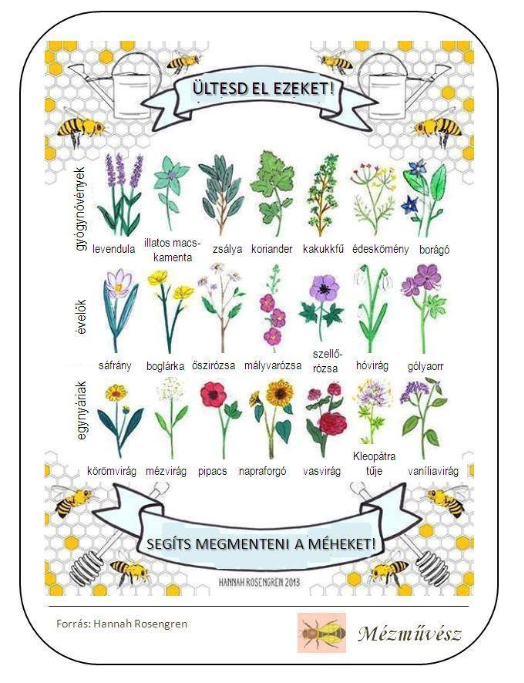 